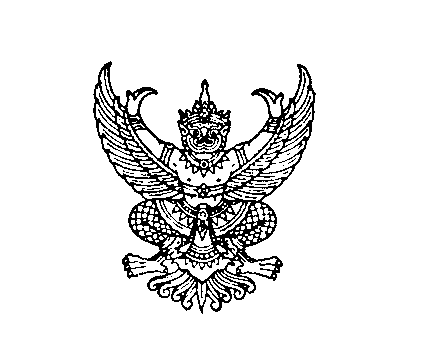 ประกาศเทศบาลตำบลห้วยเม็กเรื่อง  รับสมัครสอบคัดเลือกเปลี่ยนสายงานพนักงานเทศบาลจากสายงานประเภททั่วไปเป็นสายงานประเภทวิชาการ (แก้ไขเพิ่มเติม)---------------------------------------------- 		ด้วยเทศบาลตำบลห้วยเม็ก อำเภอห้วยเม็ก จังหวัดกาฬสินธุ์ จะดำเนินการสอบคัดเลือกเปลี่ยนสายงานพนักงานเทศบาลจากสายงานประเภททั่วไปเป็นสายงานประเภทวิชาการอาศัยอำนาจตามความในข้อ 80 และ ข้อ 81 แห่งประกาศคณะกรรมการพนักงานเทศบาลจังหวัดกาฬสินธุ์ เรื่อง หลักเกณฑ์และเงื่อนไขเกี่ยวกับการบริหารงานบุคคลของเทศบาล ลงวันที่ 2๘ เมษายน ๒๕58 จึงประกาศรับสมัครสอบคัดเลือกเปลี่ยนสายงานพนักงานเทศบาลจากสายงานประเภททั่วไปเป็นสายงานประเภทวิชาการดังนี้ 		1. ตำแหน่งที่จะดำเนินการสอบคัดเลือก 		นักทรัพยากรบุคคลปฏิบัติการ เลขที่ตำแหน่ง 03-2-01-3102-001 สังกัดสำนักปลัดเทศบาล เทศบาลตำบลห้วยเม็ก จำนวน 1 อัตรา 		 2. คุณสมบัติเฉพาะสำหรับตำแหน่งของผู้สอบคัดเลือกฯ		ผู้สมัครสอบคัดเลือกฯ จะต้องเป็นพนักงานเทศบาลและมีคุณสมบัติตรงตามที่ระบุไว้ในรายละเอียดเกี่ยวกับการสอบท้ายประกาศนี้ในวันรับสมัครสอบคัดเลือกฯ ( ภาคผนวก ก )	3. การรับสมัคร  	ผู้ที่จะสมัครสอบคัดเลือกฯ ให้ยื่นใบสมัครพร้อมเอกสารหลักฐานต่างๆ ตามที่เทศบาลฯกำหนด ด้วยตนเองได้ที่ สำนักปลัดเทศบาล เทศบาลตำบลห้วยเม็ก อำเภอห้วยเม็ก จังหวัดกาฬสินธุ์        ตั้งแต่วันที่ 9 พฤศจิกายน 2563 – 24 พฤศจิกายน 2563 ช่วงเวลาเช้า 08.30 – 12.00 น. ช่วงเวลาบ่าย 13.00 - 16.30 น. เว้นวันหยุดราชการ		4. เอกสารและหลักฐานในการสมัครสอบคัดเลือกฯ 	สำหรับผู้สมัครสอบคัดเลือกฯ ต้องยื่นใบสมัครพร้อมเอกสารหลักฐานด้วยตนเองต่อเจ้าหน้าที่รับสมัครสอบคัดเลือกฯ และสำเนาเอกสารทุกฉบับต้องรับรองว่า “สำเนาถูกต้อง” พร้อมทั้งลงลายมือชื่อและวันที่กำกับไว้ด้วย ดังนี้			4.1 ใบสมัคร (ภาคผนวก ข ) จำนวน 1 ชุด		4.2 สำเนาบัตรประจำตัวพนักงานของรัฐ (พนักงานเทศบาล) จำนวน 1 ฉบับ		4.3 สำเนาบัตรประวัติพนักงานเทศบาล จำนวน 1 ชุด		4.4 สำเนาวุฒิการศึกษาที่ตรงตามมาตรฐานกำหนดตำแหน่ง จำนวน 1 ฉบับ สำหรับผู้ที่สำเร็จการศึกษาระดับปริญญาตรีหลักสูตรต่อเนื่อง 2 ปี ให้ใช้สำเนาระเบียนแสดงผลการเรียนระดับ      ปริญญาตรีควบคู่กับสำเนาระเบียนแสดงผลการเรียนระดับ ปวท. ปวส. หรืออนุปริญญาด้วย และสำหรับหลักฐานการศึกษาดังกล่าวหากเป็นภาษาต่างประเทศให้แนบฉบับแปลเป็นภาษาไทยมาด้วย- 2 -		4.5 รูปถ่ายเครื่องแบบข้าราชการหน้าตรง ไม่สวมหมวก และไม่ใส่แว่นตาดำ ขนาด 1 นิ้ว (ถ่ายครั้งเดียวกันไม่เกิน 6 เดือน) จำนวน 3 รูป โดยเขียนชื่อตัว ชื่อสกุลด้านหลังรูปถ่ายด้วยตนเอง 		4.6 ใบรับรองแพทย์ ซึ่งออกไว้ไม่เกิน 1 เดือน แสดงว่าไม่เป็นโรคที่ต้องห้ามตามกฎ ก.พ. ฉบับที่ 3 (พ.ศ. 2535) มายื่นด้วย                       	4.7  หนังสือรับรองจากนายกเทศมนตรีต้นสังกัด (ภาคผนวก ค )	    4.8  แบบประเมินบุคคล (ภาคผนวก ง ) 	    4.9  สำเนาหลักฐานอื่นๆ (ถ้ามี) เช่น ใบสำคัญการเปลี่ยนชื่อ – สกุล       	5. ค่าธรรมเนียมในการสมัครสอบคัดเลือกฯ 		ผู้สมัครสอบคัดเลือกฯ ต้องเสียค่าธรรมเนียมในการสมัครสอบคนละ 200 บาท สำหรับค่าธรรมเนียมในการสมัครสอบคัดเลือกฯ จะไม่คืนให้ไม่ว่ากรณีใด ๆ ทั้งสิ้น  	6.	การประกาศรายชื่อผู้มีสิทธิเข้ารับการสอบคัดเลือกฯ 		เทศบาลตำบลห้วยเม็ก จะประกาศรายชื่อผู้มีสิทธิเข้ารับการสอบคัดเลือกฯ พร้อมประกาศกำหนดวัน เวลา สถานที่ทำการสอบคัดเลือกฯ ในวันที่ 29 ธันวาคม 2563 เป็นต้นไป ณ สำนักงานเทศบาลตำบลห้วยเม็ก (บอร์ดประชาสัมพันธ์หน้าสำนักงาน) หรือสอบถามรายละเอียดได้ที่โทรศัพท์หมายเลข                 ๐-๔๓84-0๐55 หรือดูได้ที่เว็บไซต์เทศบาลตำบลห้วยเม็ก www.tbhuaimek.go.th		7. การสอบคัดเลือก วัน เวลา และสถานที่ดำเนินการสอบคัดเลือกเทศบาลตำบลห้วยเม็ก ได้กำหนดการสอบคัดเลือก ในวันที่ 18 มกราคม 2564           เวลา 09.00 – 16.30 น. ณ ห้องประชุมสำนักงานส่งเสริมการปกครองส่วนท้องถิ่น ศาลากลาง    จังหวัดกาฬสินธุ์  ชั้น  1- สอบภาคความรู้ความสามารถทั่วไป ตั้งแต่เวลา 09.30 – 11.30 น.- สอบความรู้ความสามารถที่ใช้เฉพาะตำแหน่ง ตั้งแต่เวลา 13.00 – 15.00 น.- สอบภาคความเหมาะสมกับตำแหน่ง ตั้งแต่เวลา 15.30 น. เป็นต้นไป 		8. หลักเกณฑ์และวิธีการสอบคัดเลือก (ภาคผนวก จ) 		หลักเกณฑ์และวิธีการสอบคัดเลือก กำหนดคะแนนรวม 300 คะแนน ดังนี้ 		ก. ภาคความรู้ความสามารถทั่วไป (คะแนนเต็ม 100 คะแนน)  		ให้ทดสอบความรู้ความสามารถและความคิดริเริ่มในการกำหนดและปรับปรุงนโยบาย แผนงาน ระบบงาน และการบริหารของส่วนราชการที่สังกัด และอื่น ๆ ที่จำเป็นสำหรับตำแหน่งตามแนวทางที่ระบุไว้ในมาตรฐานกำหนดตำแหน่ง ทั้งนี้โดยวิธีการสอบข้อเขียน (แบบปรนัย) 		ข. ภาคความรู้ความสามารถที่ใช้เฉพาะตำแหน่ง (คะแนนเต็ม 100 คะแนน) 		ทดสอบความรู้ความสามารถในทางที่จะใช้ในการปฏิบัติงานในหน้าที่โดยเฉพาะตามที่ระบุไว้ในมาตรฐานกำหนดตำแหน่ง โดยวิธีการสอบข้อเขียน (แบบปรนัย) 100 คะแนน- 3 -	ค. ภาคความเหมาะสมกับตำแหน่ง (คะแนนเต็ม 100 คะแนน)  		ประเมินบุคคลด้วยวิธีสัมภาษณ์ หรือประเมินตามเอกสาร หรือวิธีการอื่น ๆ เพื่อพิจารณาความเหมาะสมกับตำแหน่งในด้านต่าง ๆ โดยมีแบบแสดงรายการการให้คะแนนให้ชัดเจนในด้านความรู้ความสามารถในการปฏิบัติงาน ด้านความประพฤติ และด้านคุณลักษณะอื่น ๆ ที่จำเป็นสำหรับตำแหน่ง     หรือด้านอื่นเพิ่มเติมได้ตามความเหมาะสม	9. ข้อห้ามสำหรับพระภิกษุและสามเณร 	สำหรับพนักงานเทศบาลที่อยู่ในระหว่างอุปสมบทไม่มีสิทธิสมัครสอบคัดเลือก ตามหนังสือสำนักงาน ก.ท. ด่วนมาก ที่ มท 0311/ว 5625 ลงวันที่ 23 มกราคม 2524 เรื่อง พระภิกษุสมัครสอบ	10. เกณฑ์การตัดสิน 		10.1 ผู้สอบคัดเลือกฯ จะต้องผ่านเกณฑ์การสอบภาคความรู้ความสามารถทั่วไป       ภาคความรู้ความสามารถที่ใช้เฉพาะตำแหน่ง และภาคความเหมาะสมกับตำแหน่ง ในแต่ละภาคไม่ต่ำกว่า   ร้อยละ 60		10.2 เมื่อได้ดำเนินการตามข้อ 10.1 เสร็จแล้ว คณะกรรมการดำเนินการสอบคัดเลือกฯ จะรายงานผลการสอบคัดเลือกฯ ต่อนายกเทศมนตรีตำบลห้วยเม็ก เพื่อประกาศรายชื่อผู้สอบคัดเลือกได้ต่อไป	11. การประกาศผลการสอบคัดเลือก 		เทศบาลตำบลห้วยเม็ก จะประกาศรายชื่อผู้สอบคัดเลือกได้ ในวันที่ 19 มกราคม 2564      ณ สำนักงานเทศบาลตำบลห้วยเม็ก (บอร์ดประชาสัมพันธ์หน้าสำนักงาน) หรือสอบถามรายละเอียดได้ที่โทรศัพท์หมายเลข ๐-๔๓84-๐055 หรือดูได้ที่เว็บไซต์เทศบาลตำบลห้วยเม็ก www.tbhuaimek.go.th     โดยจัดทำบัญชีรายชื่อผู้ที่ผ่านการสอบคัดเลือกเรียงลำดับที่จากผู้สอบได้คะแนนรวมสูงสุดลงมาตามลำดับ     ในกรณีที่มีผู้สอบได้คะแนนรวมเท่ากันให้ผู้สอบได้คะแนนภาคความเหมาะสมกับตำแหน่งมากกว่าเป็นผู้อยู่    ในลำดับที่สูงกว่า ถ้าได้คะแนนภาคความเหมาะสมกับตำแหน่งเท่ากัน ให้ผู้ที่ได้คะแนนภาคความรู้ความสามารถที่ใช้เฉพาะตำแหน่งมากกว่าเป็นผู้อยู่ในลำดับที่สูงกว่า ถ้าได้คะแนนภาคความรู้ความสามารถ    ที่ใช้เฉพาะตำแหน่งเท่ากัน ให้ผู้ได้คะแนนภาคความรู้ความสามารถทั่วไปมากกว่าเป็นผู้อยู่ในลำดับสูงกว่า     ถ้าได้คะแนนภาคความรู้ความสามารถทั่วไปเท่ากัน ให้ผู้ได้รับเลขประจำตัวสอบก่อนเป็นผู้อยู่ในลำดับที่สูงกว่า	12. การขึ้นบัญชี 		เทศบาลตำบลห้วยเม็ก จะประกาศขึ้นบัญชีผู้ผ่านการสอบคัดเลือก จำนวน 2 เท่า       ของอัตราว่างตามที่ประกาศรับสมัคร โดยจะเรียกรายงานตัวผู้สอบคัดเลือกได้ลำดับที่ 1 ภายใน 30 วัน และเมื่อได้มีการบรรจุแต่งตั้งผู้สอบคัดเลือกได้ตามจำนวนอัตราว่างที่จะแต่งตั้งแล้ว บัญชีสำรองให้ยกเลิก	13. กรณีการทุจริต   ในกรณีที่ปรากฏว่ามีการทุจริตหรือส่อไปในทางทุจริตอันอาจทำให้เกิดความไม่เป็นธรรม ในการสอบคัดเลือก ให้คณะกรรมการดำเนินการสอบคัดเลือกฯ รายงานให้เทศบาลฯทราบเพื่อพิจารณาว่าจะสมควรยกเลิกการสอบคัดเลือกครั้งนั้นทั้งหมดหรือจะพิจารณายกเลิกการสอบภาคที่เกิดการทุจริตหรือส่อไปในทางทุจริตตามแต่จะเห็นสมควร ถ้าหากเทศบาลฯ ให้ยกเลิกการสอบคัดเลือกเฉพาะภาคใดแล้ว ก็ให้ดำเนินการสอบคัดเลือกเฉพาะภาคนั้นใหม่ สำหรับผู้ที่มีส่วนเกี่ยวข้องกับการทุจริตหรือส่อไปในทางทุจริต ไม่มีสิทธิเข้าสอบอีกต่อไป- 4 -		14. การบรรจุแต่งตั้ง 		ผู้ผ่านการสอบคัดเลือกฯ จะได้รับการแต่งตั้งให้ดำรงตำแหน่ง ณ เทศบาลตำบลห้วยเม็ก  เมื่อได้รับความเห็นชอบจากคณะกรรมการพนักงานเทศบาลจังหวัดกาฬสินธุ์ 		15. เงื่อนไขในการสมัครสอบคัดเลือก		ผู้สมัครเข้ารับการสอบคัดเลือกจะต้องรับผิดชอบในการตรวจสอบและรับรองตนเองว่าเป็นผู้มีคุณสมบัติทั่วไป และคุณสมบัติเฉพาะสำหรับตำแหน่งตรงตามประกาศรับสมัครจริง และจะต้องกรอกรายละเอียดต่าง ๆ ในใบสมัคร พร้อมทั้งยื่นหลักฐานในการสมัครให้ถูกต้องครบถ้วน ในกรณีที่มีความผิดพลาดอันเกิดจากผู้สมัครไม่ว่าด้วยเหตุผลใด ๆ หรือคุณวุฒิการศึกษาไม่ตรงตามคุณสมบัติเฉพาะสำหรับตำแหน่งที่สมัครอันเป็นผลทำให้ผู้สมัครไม่มีสิทธิสมัครตามประกาศรับสมัครดังกล่าว หากตรวจสอบพบเมื่อใดให้ถือว่าการรับสมัครและการสอบคัดเลือกครั้งนี้เป็นโมฆะสำหรับผู้นั้นตั้งแต่ต้น 	จึงประกาศให้ทราบโดยทั่วกัน 			   ประกาศ  ณ  วันที่  22  เดือนธันวาคม  พ.ศ. 2563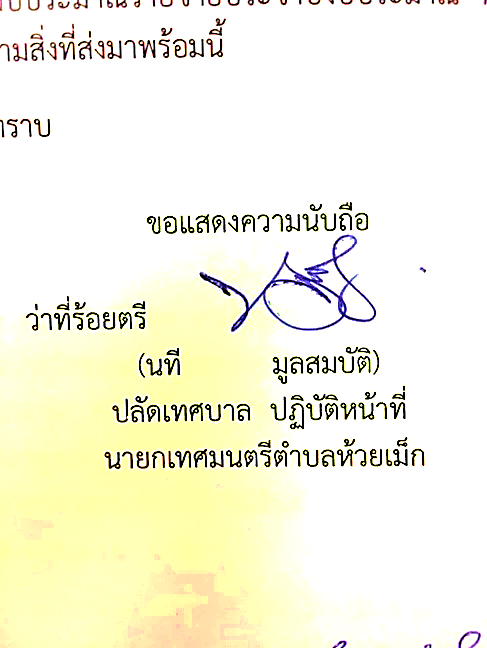 			ว่าที่ร้อยตรี					(นที  มูลสมบัติ)				   ปลัดเทศบาล ปฏิบัติหน้าที่				 นายกเทศมนตรีตำบลห้วยเม็ก